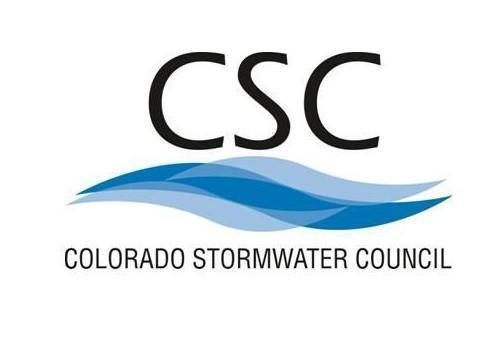 Video call link: https://meet.google.com/nfj-tamw-twcOr dial: (US) +1 219-706-2474‬ PIN: 409 089 405‬#‬‬‬‬More phone numbers: https://tel.meet/nfj-tamw-twc?pin=5976122437118CSC MEMBERSHIP MEETING MINUTESDecember 14th, 20229:30 – 11:00 AMMHFD Board RoomMeeting started at 9:55 by Rebecca Wertz.~49 participants online, 15 in person.LEGAL STRATEGY:Oral argument was heard on December 7th, 2022 at 1:30 pm.Link to rewatch the proceedings: https://cojudicial.ompnetwork.org/embed/sessions/258304/19ca1355-21ca1781-22ca0080Gabe did an excellent job and we are waiting in anticipation for the published ruling! Pam said it might be 3 mths. Goes to district court if we receive a favorable outcome. If win in district court, would have ramifications for all permits (phase II, Denver, non-std). Filed a motion to block the non-std and put a stay on it to use the former permit instead. ADMINISTRATIVE BUSINESS:Approval of October Meeting Minutes, Ashley Tucker (Firestone) motioned to approve, Alan Searcy (Lakewood) seconded, approved in person and by pollApproval of November Treasurer’s Report, Alan Searcy (Lakewood) motioned to approve, Pam Acre (Northglenn) seconded, approved in person and by pollTreasurers' UpdateWebsite UpdateTraining videos uploaded to YouTube. Working on getting them on the website.NMSA UpdateNew NMSA newsletter, link to quarterly meeting at noonsee attachedCSIC Update Contract has been signed for the 2023 year Cost is $5,000 per year for maintenance of the site.Vote on Admin positionsChair position is still openLast call for volunteers!!!!Vice Chair: Heather OtterstetterSecretary: Victoria ArnotTreasurer: Brian HathawayWeb Master: Jake Moyer unless he would like to step down.COMMITTEE UPDATES:Note to Members: The success of the Colorado Stormwater Council relies heavily on participation, engagement, and members volunteering for committee and officer positions. The council would not be what it is today without the help and effort from individuals giving up their spare time to help move this organization forward so that it continues to serve as a resource and a voice for others. Please consider volunteering for a committee whether that be new participation or taking the lead as Chair or Co-Chair. The CSC’s future depends on it!  CONSTRUCTION – Nick Weston, City of GreeleyWorking to find a new Jen going forward for hosting the trainings.Planning on having bi-monthly meetings in 2023Looking for a vice chairPOST-CONSTRUCTION – Jake Moyer, City of Arvada; (Co-Chair Jeremiah Unger, CDOT)Colorado Stormwater Center – worked on residential rain garden pilot project, more info on the Center’s website. Jessica Thrasher could do a train the trainerInspection and Maintenance workshop is now available online. Not in Spanish yet. Still working through logistics of field portion.Working on training, priority is post-construction inspection during construction. Thornton completed (5 min) detention pond maintenance training video on Colorado Stormwater Center website and video is being converted to Spanish.Keep It Clean Partnership is preparing a list of folks that have experience with maintaining ponds. Colorado Stormwater Center is also trying to develop a list of contractors for maintenance of rain garden. EDUCATION & OUTREACH – Heather Otterstetter, City of WestminsterLooking for a new chair and vice chair for 2023Working on Annual reportPrepping to do a presentation at AWPA in 2023working on signs for Water Quality Features in English and Spanish in 2023Facebook link- https://www.facebook.com/Colorado-Stormwater-Council-107576751026445LinkedIn link- https://www.linkedin.com/company/colorado-stormwater-council/LEGISLATIVE – Pam Acre, City of NorthglennSupreme court heard WOTUS and don’t expect a ruling until June. EPA has a final rule on the urbanized area language in phase 2 determination. Process won’t change. Will be using the status quo to make determination.Due to the census removal of the urbanized area definition. MUNICIPAL OPERATIONS – Jessica Clayton, Colorado Springs Looking for more participants Next meeting January 10 from 9:30-10Planning on hiring a consultant for the creation of the runoff control plan templatesBid will be submitted soonIf you know of any consultants that we should get a bid from, email Jessica.NON-STANDARDS – Forrest Dykstra, Highlands Ranch Metro DistrictNon-Standard Permit Modification 2 was certified on November 30, 2022CU is planning on creating an annual Non-Standard conference in Fall 2023See attached rough agendaPERMIT COMPLIANCE – Ryan Adrian, Douglas County; Susan Strong, City of Fort CollinsJoseph Marencik, Castle Pines will be the new chair of PCCJames with SEMSWA will be the new vice chairPCC meeting to resume monthly in 2023Joseph sent out a doodle for the best times to meet. New meeting time will be likely be Wednesdays based on responses.If you are interested in joining PCC email JosephGoing to try to do in person meetings with a remote option and switch up locations303d TMDL Committee – Alan Searcy, City of LakewoodDecember meeting takeaways:Agricultural flows into your storm sewer are now your problem to mitigate and address. Agriculture sector is exempt from CWA.Final TMDLs will likely never be reopened even with new data availableStakeholder process needs updating, the survey results will guide the process. State will enforce TMDLs by putting requirements in MS4 permits.Only Denver and Non-Std MS4 permits have TMDL requirements written into them currently.No regulatory or policy reason for the division to not redline permits with permittees.There are no Colorado stream segments impaired for E.coli that have attained standards with TMDLs in place.DMRs for all sampling must be submitted.Link to the recorded committee meeting.   303d Committee-20221213_090723-Meeting Recording...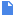 MHFD UPDATES:Nothing new. AGENDA ADDITIONS:	Southern Colorado Stormwater Education Committee’s Regional Stormwater Seminar in February 2023See attached flierCSC Happy Hour every last Friday of the Month (Thanks Alan for coordinating)December 30th, 4 pm at Lowdown Brewery located on 800 Lincoln St, Denver, CO 80203ADJOURNMeeting adjourned at 11:12. NEXT CSC GENERAL MEMBERSHIP MEETING:January 25th, 2023 at MHFD Board Room